Klass 5B, NoretskolanEngelska-glosor till torsdag, v 3
Chapter 12 ”Fun in school” (a few words are from chapter 13, but you do not have to read that chapter).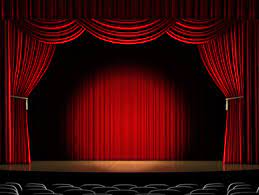 responsible for – ansvarig förperform – framförasuggest – föreslåractors – skådespelareactresses - skådespelerskornamed – (som) heter				A stageill – sjukcinema - bioLearn the words. Listen to and read the chapter on your
 iPad (www.studentlitteratur.se). Practice writing the words in a sentence. Good luck!   / David
If you want to: Try practicing this week’s glosor at Quizlet if you want to!
Find the link on Teams or at Noretskolan’s website!
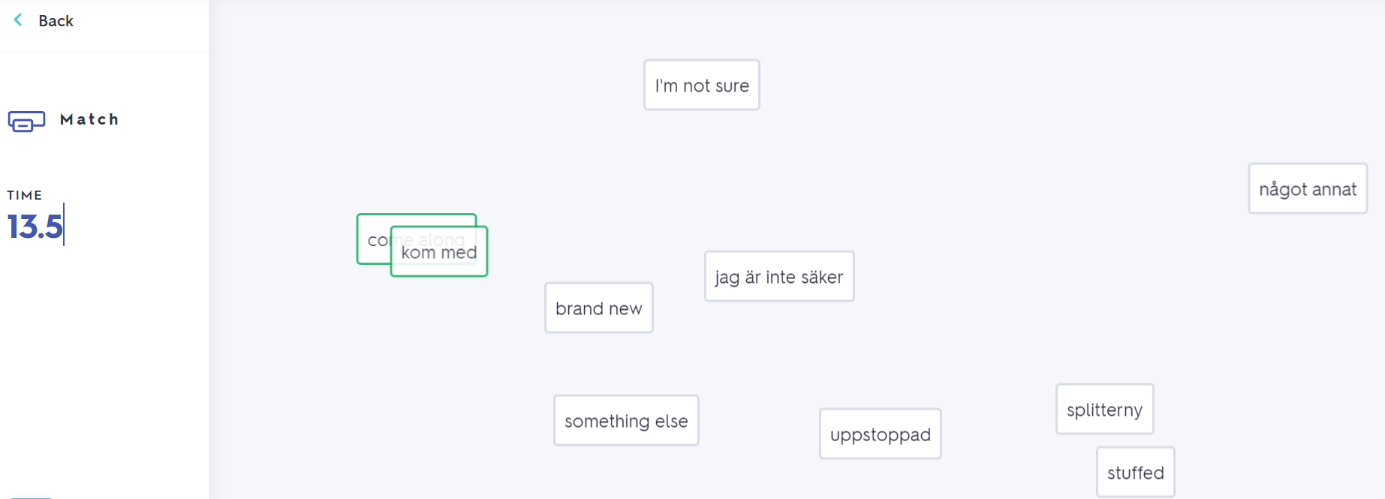 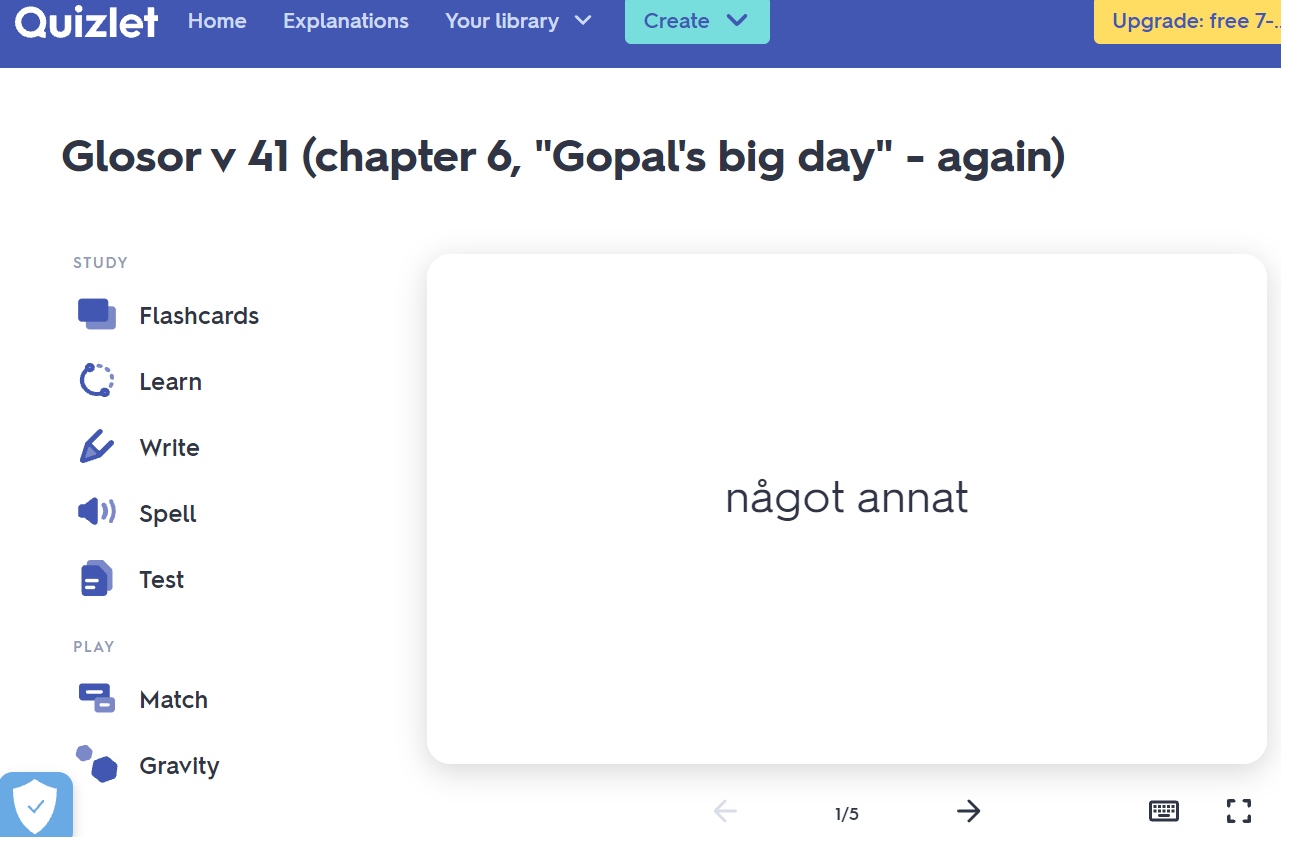 